Зміст планів практичних занятьПлани практичних занять і методичні рекомендації щодо їх проведення з навчальної дисципліни включають такі розділи:План практичного заняття № 1Тема № 5           Податок на додану вартість                                 (назва теми відповідно до РПНД)Навчальний час: 4 год.Міжпредметні зв’язки вивчення тем ґрунтується на засвоєнні та володінні фундаментальних економічних дисциплін, зокрема таких як “Політична економія”, “Мікроекономіка”, “Макроекономіка”, “Фінанси”. Отримані знання студентами в процесі вивчення тем № 5-6 можуть бути використані як базові при засвоєнні таких дисциплін як  “Податковий менеджмент”, “Бюджетний менеджмент”, “Податковий контроль”.Мета і завдання практичного заняття формування базових знань з обчислення сум ПДВ, що підлягають перерахуванню в бюджет чи відшкодуванню з бюджету, формування податкової звітності та набуття навичок практичного застосування отриманих знань студентами в сфері оподаткування у майбутній професії. Питання для перевірки базових знань за темою практичного заняття:1. Що є об’єктом та базою оподаткування з ПДВ?2. Які операції не є об’єктом оподаткування?3.Які операції звільнені від оподаткування ПДВ?4.Які терміни перерахування ПДВ в бюджет?5. Які терміни подачі податкової звітності з ПДВ у контролюючі органи?План практичного заняття: (задачі, завдання та вправи для розв’язання на занятті з методичними вказівками до їх виконання)ЗадачаНа підставі нижче вказаних даних необхідно:1.Обчислити суму ПДВ, яка підлягає сплаті в бюджет.На виготовлення вказаної продукції підприємством закуплено сировини і матеріалів на суму 63800 грн. ( в т.ч. ПДВ ), з яких на виробничий процес використано - 43750 грн.Розв’язок           1.  Визначаємо вартість реалізованої продукції:Бра – 2500*32 грн. = 80,00 тис. грн..Електролампочки 8100 * 3 грн. 40 коп. = 27,5 тис. грн..Електросвітильники 8400 * 14 грн. 20 коп. = 119,3 тис. грн.Всього:                                                                       226,8 тис. грн..Визначаємо ПДВ з виручки від реалізованої продукції:226,8 тис. грн. * 20% / 120 = 37,8 тис. грн.Визначаємо суму податкового кредиту:43,7 тис. грн.. * 20/120 = 7,3 тис. грн..Обчислюємо суму ПДВ, яка підлягає сплаті в бюджет:37,8 тис. грн. – 7,3 тис. грн. = 30,5 тис. грн.2.Виробнича ситуаціяФірма «А» здійснює господарську діяльність з гуртової і роздрібної торгівлі. Протягом податкового періоду (вересень) фірма провела наступні операції:05.09. придбано від фірми «В» туалетне мило 1000 шт. по ціні 5 грн. (без ПДВ);08.09. придбано сік овочево-плодовий для дитячого харчування від фірми «В» 1000 шт. по ціні 20 грн. (без ПДВ);08.09 придбано зубну пасту від фірми «В» 1000 шт. по ціні 30 грн. (без ПДВ);12.09. реалізовано спеціалізованому магазину сік овочево-плодовий для дитячого харчування 500 шт. по ціні 25 грн. (без ПДВ);13.09. реалізовано фірмі «С» зубну пасту 1000 шт. по цін 35 грн. (без ПДВ);19.09. реалізовано за готівку:Зубну пасту на загальну суму 960 грн. (з ПДВ).Туалетне мило на загальну суму 600 грн. (з ПДВ).20.09. реалізовано фірмі «С»  туалетне мило 800 шт. по ціні 8 грн. (без ПДВ).На підставі нижчевказаних даних необхідно:Від імені фірми «В» виписати податкову накладну для фірми «А» на придбання милаЗаповнити реєстр отриманих та виданих податкових накладних за податковий періодОбчислити:суму податкового зобов’язання;суму податкового кредиту;суму ПДВ, що підлягає перерахуванню в бюджетЗаповнити податкову декларацію з ПДВ3.Задача На підставі вказаних нижче даних необхідно визначити:Суму ПДВ, яка підлягає перерахуванню в бюджет .Примітка: 1$ - 25,00грн.Додаткові завдання для підготовки до практичного заняття: (виконання завдань).Форми контролю знань – розв’язання задач та вправ, обговорення виконаних завдань.Рекомендована література до теми практичного заняття: (перелік джерел інформації, які допоможуть студенту підготуватися до заняття, отримати додаткову наукову інформацію, поглибити знання з окремих питань).Законодавчі та нормативні акти:  Податковий кодекс України від 2.12.2010р. № 2755-VІ // URL [Електронний ресурс]. – Режим доступу: www.rada.gov.uaНаказ Міністерства фінансів України від 28.01.2016 № 21 «Про затвердження форм та Порядку заповнення і подання податкової звітності з податку на додану вартість» Наказ Міністерства фінансів України від 31.12.2015 № 1307 «Про затвердження форми податкової накладної та Порядку заповнення податкової накладної» Постанова Кабінету Міністрів України від 16.10.2014 № 569 «Деякі питання електронного адміністрування податку на додану вартість» зі змінами та доповненнями Наказ Міністерства фінансів України від 02.02.15 № 21 "Про затвердження Змін до Положення про реєстрацію платників податку на додану вартість"Наказ Міністерства фінансів України від 14.11.14 № 1130 "Про затвердження Положення про реєстрацію платників податку на додану вартість"Інтернет-ресурси:1. Офіційний сайт Верховної Ради України. [Електронний ресурс]. Режим доступу: http://www.zakon.rada.gov.ua/.2.Офіційний сайт Урядового порталу. [Електронний ресурс]. Режим доступу: http://www.kmu.gov.ua/.3.Офіційний сайт Міністерства фінансів України. [Електронний ресурс]. Режим доступу: http://www.minfin.gov.ua/.4.Офіційний сайт Державної фіскальної служби. [Електронний ресурс]. Режим доступу: http://minrd.gov.ua/Обладнання заняття, ТЗН тощо:  ______________________________________________________Завдання студентам на самостійне опрацювання навчального матеріалу, рішення задач, розв’язання вправ для підготовки до наступного практичного заняття.Укладач:____________  Ярема Я.Р., професор, д.е.н., доцент                    (підпис)                  (ПІБ, посада, науковий ступінь, вчене звання)План практичного заняття № 2Тема № 6           Акцизний податок                   (назва теми відповідно до РПНД)Навчальний час: 2 год.Міжпредметні зв’язки вивчення тем ґрунтується на засвоєнні та володінні фундаментальних економічних дисциплін, зокрема таких як “Політична економія”, “Мікроекономіка”, “Макроекономіка”, “Фінанси”. Отримані знання студентами в процесі вивчення тем № 5-6 можуть бути використані як базові при засвоєнні таких дисциплін як  “Податковий менеджмент”, “Бюджетний менеджмент”, “Податковий контроль”.Мета і завдання практичного заняття формування базових знань з обчислення сум акцизного податку, що підлягають перерахуванню в бюджет, формування податкової звітності та набуття навичок практичного застосування отриманих знань студентами в сфері оподаткування у майбутній професії. Питання для перевірки базових знань за темою практичного заняття:1. Що є об’єктом та базою оподаткування акцизним податком?2. Які операції не є об’єктом оподаткування?3.Які операції звільнені від оподаткування акцизним податком?4.Які терміни перерахування акцизного податку в бюджет?5. Які терміни подачі податкової звітності з акцизного податку у контролюючі органи?План практичного заняття: (задачі, завдання та вправи для розв’язання на занятті з методичними вказівками до їх виконання)ЗадачаМаксимальна роздрібна ціна на сигарети з фільтром “Екстра” становить – 3,46 грн., без податку на додану вартість і акцизного податку – 2,36 грн.Фактичні обсяги реалізації сигарет з фільтром – 5 000 пачок або 100 000 штук сигарет.Оборот з реалізації, обчислений за максимальною роздрібною ціною (без податку на додану вартість та акцизного податку) складає 11 800 грн. (2,36 * 5 000 пачок).     Необхідно:1. Визначити суму акцизного податку, що підлягає сплаті до бюджету.2.Заповнити податкову декларацію з акцизного податку.Розв’язок:Акцизний податок обчислюється:а) за адвалорними ставками:оборот з реалізації складає 11 800 грн., ставка акцизного податку у відсотках до обороту – 25 %, нарахована сума акцизного податку складає  2950 (11 800 грн. * 25 %);б) за специфічними ставками:обсяги реалізації сигарет з фільтром – 100 000 штук, ставка акцизного податку –  110,64 грн. за 1 000 штук, нарахована сума акцизного податку складає 11 064 (100 000 * 110,64 / 1 000)в) сума акцизного податку, обчислена одночасно за встановленими адвалерною та специфічною ставками складає 14 750 (2 950 + 11 064);мінімальне акцизне податкове зобов’язання зі сплати акцизного податку складає 18 440 грн. (100 00 * 184,40 / 1 000). Обчислені суми порівнюються, до нарахування береться сума 18 440 грн.    2.Задача Максимальна роздрібна ціна на сигарети з фільтром “Космос” становить 1,53 грн., без податку на додану вартість і акцизного податку – 0,97 грн.	Фактичні обсяги реалізації сигарет з фільтром – 5 000 пачок або 100 000 штук сигарет.  	Оборот з реалізації, обчислений за максимальною роздрібною ціною (без податку на додану вартість та акцизного податку) складає  4 850 грн. (0,97 грн. * 5 000 пачок).     Необхідно:	1. Визначити суму акцизного податку, що підлягає сплаті до бюджету.	2. Заповнити податкову декларацію з акцизного податку.	3.Задача Підприємство імпортувало 1 000 пляшок коньяку (місткістю 0,5 л, з концентрацією алкоголю 42%) контрактною вартістю 10 000 євро.        Необхідно:	1. Визначити суму акцизного податку, що підлягає сплаті до бюджету.	2. Заповнити податкову декларацію з акцизного податку.	Додаткові завдання для підготовки до практичного заняття: (виконання завдань).Форми контролю знань – розв’язання задач та вправ, обговорення виконаних завдань.Рекомендована література до теми практичного заняття: (перелік джерел інформації, які допоможуть студенту підготуватися до заняття, отримати додаткову наукову інформацію, поглибити знання з окремих питань).Законодавчі та нормативні акти:  Податковий кодекс України від 2.12.2010р. № 2755-VІ // URL [Електронний ресурс]. – Режим доступу: www.rada.gov.uaНаказ Міністерства фінансів України від 23.01.2015 №14 "Про затвердження форми декларації акцизного податку, Порядку заповнення та подання декларації акцизного податку" Наказ ДПС України від 30.11.12 № 1089 "Про затвердження Узагальнюючої податкової консультації про забезпечення правомірного декларування максимальних роздрібних цін на підакцизні товари (продукцію) та дотримання суб’єктами господарювання норм Податкового кодексу України"Постанова Кабінету Міністрів України від 23.02.11 № 156 "Про затвердження переліку виробників спирту етилового денатурованого (спирту технічного) та щорічних квот на відвантаження такого спирту для потреб підприємств, що виробляють продукти органічного синтезу"Постанова Кабінету Міністрів України від 05.01.11 №19 “Питання використання спирту етилового для виробництва лікарських засобів” Постанова Кабінету Міністрів України від 27.12.10 № 1260 “Про затвердження Порядку проведення розрахунку суми зменшення акцизного податку”Постанова Кабінету Міністрів України від 27.12.10 №1251 “Про затвердження Положення про виготовлення, зберігання, продаж марок акцизного податку та маркування алкогольних напоїв і тютюнових виробів”Інтернет-ресурси:1. Офіційний сайт Верховної Ради України. [Електронний ресурс]. Режим доступу: http://www.zakon.rada.gov.ua/.2.Офіційний сайт Урядового порталу. [Електронний ресурс]. Режим доступу: http://www.kmu.gov.ua/.3.Офіційний сайт Міністерства фінансів України. [Електронний ресурс]. Режим доступу: http://www.minfin.gov.ua/.4.Офіційний сайт Державної фіскальної служби. [Електронний ресурс]. Режим доступу: http://minrd.gov.ua/Обладнання заняття, ТЗН тощо:  ______________________________________________________Завдання студентам на самостійне опрацювання навчального матеріалу, рішення задач, розв’язання вправ для підготовки до наступного практичного заняття.Укладач:____________  Ярема Я.Р., професор, д.е.н., доцент                    (підпис)                  (ПІБ, посада, науковий ступінь, вчене звання)План практичного заняття № 3Тема № 7       Мито                   (назва теми відповідно до РПНД)Навчальний час: 2 год.Міжпредметні зв’язки вивчення тем ґрунтується на засвоєнні та володінні фундаментальних економічних дисциплін, зокрема таких як “Політична економія”, “Мікроекономіка”, “Макроекономіка”, “Фінанси”. Отримані знання студентами в процесі вивчення тем № 5-6 можуть бути використані як базові при засвоєнні таких дисциплін як  “Податковий менеджмент”, “Бюджетний менеджмент”, “Податковий контроль”.Мета і завдання практичного заняття формування базових знань з обчислення сум мита, що підлягають перерахуванню в бюджет, порядку декларування товарів та набуття навичок практичного застосування отриманих знань студентами в сфері оподаткування у майбутній професії. Питання для перевірки базових знань за темою практичного заняття:1. Що є об’єктом та базою оподаткування митом?2. Які операції не є об’єктом оподаткування?3.Які операції звільнені від оподаткування митом?4.Які терміни перерахування мита в бюджет?5. Який порядок декларування товарів?План практичного заняття: (задачі, завдання та вправи для розв’язання на занятті з методичними вказівками до їх виконання)ЗадачаНа митну територію України ввозиться легковий автомобіль “Fiat” 2009 року випуску. Об’єм циліндра двигуна 1600 см.куб. Митна вартість автомобіля складає 4700 $ США. Примітка: Курс 1 $ США – 26 грн.Курс 1 Євро – 29 грн.Необхідно:1. обчислити суми ввізного мита та акцизного податку;2. обчислити суму ПДВ;3. заповнити вантажно - митну декларацію.2.Задача 	Суб’єкт зовнішньо - економічної діяльності  імпортує в Україну скло у вигляді куль (митна вартість - 1000 дол. США (графа 22 та 45 ВМД), валютний курс НБУ на дату подання ВМД - 26,3333 грн./дол. США (графа 23 ВМД) та карамель (валютний курс НБУ на дату подання ВМД - 29,775828 грн./євро, митна вартість – 4000 євро. 	Необхідно:	1. розрахувати суму ввізного мита;	2. заповнити вантажно - митну декларацію.3.Задача 	Спільне підприємство “Альфа” в вересні місяці ввезло в Україну : пиво солодове – 1500 л., шампанське – 900 л., коньяк міцністю 45% – 550 л. Згідно вантажної митної декларації вартість ввезених імпортних товарів становить 42000 євро.	Примітка: 	Курс 1 $ США – 26 грн.	Курс 1 Євро – 29 грн.Необхідно:1. обчислити суми ввізного мита та акцизного податку;2. обчислити суму ПДВ;3. заповнити вантажно - митну декларацію.Додаткові завдання для підготовки до практичного заняття: (виконання завдань).Форми контролю знань – розв’язання задач та вправ, обговорення виконаних завдань.Рекомендована література до теми практичного заняття: (перелік джерел інформації, які допоможуть студенту підготуватися до заняття, отримати додаткову наукову інформацію, поглибити знання з окремих питань).Законодавчі та нормативні акти:  Податковий кодекс України від 2.12.2010р. № 2755-VІ // URL [Електронний ресурс]. – Режим доступу: www.rada.gov.uaМитний кодекс України [ел. ресурс]. - Режим доступу: www.rada.gov.uaЗакон України “Про митний тариф України” від 19.09.2013р. № 584 - VII [ел. ресурс]. - Режим доступу: www.rada.gov.uaІнтернет-ресурси:1. Офіційний сайт Верховної Ради України. [Електронний ресурс]. Режим доступу: http://www.zakon.rada.gov.ua/.2.Офіційний сайт Урядового порталу. [Електронний ресурс]. Режим доступу: http://www.kmu.gov.ua/.3.Офіційний сайт Міністерства фінансів України. [Електронний ресурс]. Режим доступу: http://www.minfin.gov.ua/.4.Офіційний сайт Державної фіскальної служби. [Електронний ресурс]. Режим доступу: http://minrd.gov.ua/Обладнання заняття, ТЗН тощо:  ______________________________________________________Завдання студентам на самостійне опрацювання навчального матеріалу, рішення задач, розв’язання вправ для підготовки до наступного практичного заняття.Укладач:____________  Ярема Я.Р., професор, д.е.н., доцент                    (підпис)                  (ПІБ, посада, науковий ступінь, вчене звання)План практичного заняття № 4Тема № 8.“Податок на прибуток підприємств”                                     (назва теми відповідно до РПНД)Навчальний час: 4 год.Міжпредметні зв’язки вивчення тем ґрунтується на засвоєнні та володінні фундаментальних економічних дисциплін, зокрема таких як “Політична економія”, “Мікроекономіка”, “Макроекономіка”, “Фінанси”. Отримані знання студентами в процесі вивчення тем № 5-6 можуть бути використані як базові при засвоєнні таких дисциплін як  “Податковий менеджмент”, “Бюджетний менеджмент”, “Податковий контроль”.Мета і завдання практичного заняття формування базових знань з обчислення сум податку на прибуток підприємств, що підлягають перерахуванню в бюджет, формування податкової звітності та набуття навичок практичного застосування отриманих знань студентами в сфері оподаткування у майбутній професії. Питання для перевірки базових знань за темою практичного заняття:1. Що є об’єктом та базою оподаткування податком на прибуток підприємств?2. Який порядок обчислення доходів, які беруться до розрахунку при обчислення прибутку, що підлягає оподаткуванню?3.Який порядок обчислення витрат, які беруться до розрахунку при обчислення прибутку, що підлягає оподаткуванню?4.Які терміни перерахування податку на прибуток підприємств в бюджет?5. Які терміни подачі податкової звітності по податку на прибуток підприємств у контролюючі органи?План практичного заняття: (задачі, завдання та вправи для розв’язання на занятті з методичними вказівками до їх виконання)1.Задача. На підставі нижче вказаних даних необхідно:1 Визначити суму оподатковуваного прибутку.2.Обчислити суму податку на прибуток, яка підлягає сплаті в бюджет.3.Заповнити податкову декларацію по податку на прибуток.Визначаємо загальну суму доходів:345,7 + 2,2 + 18,8 + 23,5 + 12,5 + 23,0 = 425,7 тис. грн..Сума єдиного внеску: 35,8 * 0,22 = 7,9 тис. грн.;Визначаємо собівартість реалізованих товарів:98,5 + 35,8 + 7,9 + 1,2  + 2,3 + 3,3 + 24,8= 173,8 тис. грн.Визначаємо прибуток, який підлягає оподаткуванню: 425,7 - 173,8 = 251,9 тис. грн.Нараховуємо податок на прибуток:251,9* 0,18 = 45,3 тис. грн. (підлягає сплаті в бюджет)2.Задача. У ВАТ «А» за результатами звітного року виручка від реалізації продукції склала 1468,0 тис.грн. (в т.ч. ПДВ). Собівартість реалізованої продукції становила 754,0 тис.грн., інші операційні доходи 21,0 тис.грн., адміністративні витрати – 6,8 тис.грн., витрати на збут – 9,5 тис.грн., фінансові витрати – 15,0 тис.грн. За попередній рік збиток, визначений у фінансовій звітності ВАТ «А», склав 2,6 тис.грн. Платник податку планує прийняти рішення про незастосування коригувань фінансового результату до оподаткування. Необхідно:1.Визначити, чи має ВАТ «А» право не коригувати фінансовий результат до оподаткування.2.Розрахувати суму податку на прибуток, яку сплатить ВАТ «А» за звітний рік.3.Заповнити податкову декларацію по податку на прибуток.Додаткові завдання для підготовки до практичного заняття: (виконання завдань, підготовка доповідей, презентацій тощо на теми, які пропонуються викладачем).Форми контролю знань – презентація виконаних завдань, розв’язання задач та вправ, обговорення виконаних завдань.Рекомендована література до теми практичного заняття: (перелік джерел інформації, які допоможуть студенту підготуватися до заняття, отримати додаткову наукову інформацію, поглибити знання з окремих питань).1.Податковий кодекс України від 2.12.2010р. № 2755-VІ // URL [Електронний ресурс]. – Режим доступу: www.rada.gov.ua2.Наказ Міністерства фінансів України від 08.07.2016 № 585 "Про затвердження Змін до форми Податкової декларації з податку на прибуток підприємств"3.Наказ Міністерства фінансів України від 17.06.2016 № 553 "Про затвердження форми Звіту про використання доходів (прибутків) неприбуткової організації"4.Наказ Міністерства фінансів України 20.10.2015 №897 "Про затвердження форми Податкової декларації з податку на прибуток підприємств"5.Наказ Міністерства фінансів України від 25.06.13 №610 "Про затвердження форм та Порядку розрахунку податкових зобов’язань з податку на прибуток нерезидентів, які провадять діяльність на території України через постійне представництво "Інтернет-ресурси:1. Офіційний сайт Верховної Ради України. [Електронний ресурс]. Режим доступу: http://www.zakon.rada.gov.ua/.2.Офіційний сайт Урядового порталу. [Електронний ресурс]. Режим доступу: http://www.kmu.gov.ua/.3.Офіційний сайт Міністерства фінансів України. [Електронний ресурс]. Режим доступу: http://www.minfin.gov.ua/.4.Офіційний сайт Державної фіскальної служби. [Електронний ресурс]. Режим доступу: http://minrd.gov.ua/Обладнання заняття, ТЗН тощо:  ______________________________________________________Завдання студентам на самостійне опрацювання навчального матеріалу, рішення задач, розв’язання вправ для підготовки до наступного практичного заняття.Укладач:____________  Ярема Я.Р., професор, д.е.н., доцентПлан практичного заняття № 5Тема № 9.“Податок на доходи фізичних осіб”                                                                                     (назва теми відповідно до РПНД)Навчальний час: 2год.Міжпредметні зв’язки вивчення тем ґрунтується на засвоєнні та володінні фундаментальних економічних дисциплін, зокрема таких як “Політична економія”, “Мікроекономіка”, “Макроекономіка”, “Фінанси”. Отримані знання студентами в процесі вивчення тем № 5-6 можуть бути використані як базові при засвоєнні таких дисциплін як  “Податковий менеджмент”, “Бюджетний менеджмент”, “Податковий контроль”.Мета і завдання практичного заняття формування базових знань з обчислення сум податку на доходи фізичних осіб, що підлягають перерахуванню в бюджет, формування податкової звітності та набуття навичок практичного застосування отриманих знань студентами в сфері оподаткування у майбутній професії. Питання для перевірки базових знань за темою практичного заняття:1. Що є об’єктом та базою оподаткування податком на доходи фізичних осіб?2. Які доходи не включаються до складу доходів, які підлягають оподаткуванню?3.Які витрати включаються до складу податкової знижки?4. Які платники податку мають право на податкову соціальну пільгу та в якому розмірі?4.Які терміни перерахування податку на доходи фізичних осіб в бюджет?План практичного заняття: (задачі, завдання та вправи для розв’язання на занятті з методичними вказівками до їх виконання)1.ЗадачаЗа нижче приведеними даними необхідно:Визначити чи даний працівник має право на податкову соціальну пільгу.Обчислити суму податку на доходи фізичних осіб.Обчислити суму військового збору.Обчислити суму єдиного соціального внеску.Обчислити суму заробітної плати, яка належить виплаті працівнику. Працівникові нараховані за повний відпрацьований місяць 3200 грн. Податкова соціальна пільга до такої заробітної плати не застосовується, оскільки вона більша за граничний розмір доходу, який дає право на податкову соціальну пільгу 2240 грн.). Обчислюємо суму податку на доходи фізичних осіб: 3200Х 18% (ставка податку на доходи фізичних осіб) = 576 грн.Обчислюємо суму військового збору: 3200 Х 1,5% (ставка військового збору) = 48 грн.Обчислюємо суму єдиного внеску: 3200 Х 22 % (ставка ЄСВ) = 704 грн.Загальна сума утримання із заробітної плати становить – 624 грн. Заробітна плата до виплати працівникові – 2576 грн.  2.ЗадачаЗа нижче приведеними даними необхідно:Визначити чи даний працівник має право на податкову соціальну пільгу і в якому розмірі.Обчислити суму податку на доходи фізичних осіб.Обчислити суму військового збору.Обчислити суму єдиного соціального внеску.Обчислити суму заробітної плати, яка належить виплаті працівнику.Працівникові (самотня мати, яка виховує двох неповнолітніх дітей) нараховані за повний відпрацьований місяць 3200 грн. Вона повідомила в заяві роботодавцю про те, що має право на підвищену 150%-ову податкову соціальну пільгу та додала відповідні документи.  1.При визначенні граничного рівня доходу, який у даному випадку дає право на отримання податкової соціальної пільги слід керуватисьабз.2 п.п. 169.4.1 п. 169.4 ст. 169 Кодексу, згідно якого граничний розмір доходу для самотньої матері, визначається як добуток суми у 2240 грн. та відповідної кількості дітей. Отже, для самотньої матері розрахункова межа для нарахування ПСП складатиме 4480 грн. (2240 Х на 2), а податкова соціальна пільга складатиме 2400 грн. (1200 Х 2) 2. Обчислюємо суму податку на доходи фізичних осіб: (3200 – 2400)Х 18% (ставка податку на доходи фізичних осіб) = 144 грн. 3. Обчислюємо суму військового збору: 3200 Х 1,5% (ставка військового збору) = 48 грн. 4. Обчислюємо суму єдиного внеску: 3200 Х 22 % (ставка ЄСВ) = 704 грн. 5. Загальна сума утримання із заробітної плати становить – 192 грн. Заробітна плата до виплати працівникові – 3008 грн.  3.ЗадачаЗа нижче приведеними даними необхідно:Визначити чи даний працівник має право на податкову соціальну пільгу і в якому розмірі.Обчислити суму податку на доходи фізичних осіб.Обчислити суму військового збору.Обчислити суму єдиного соціального внеску.Обчислити суму заробітної плати, яка належить виплаті працівнику. Працівникові (мати, яка виховує двох неповнолітніх дітей, одна з яких є інвалідом) нараховані за повний відпрацьований місяць 3200 грн. Вона повідомила в заяві роботодавцю про право на 100%-ову податкову соціальну пільгу на одну дитину та на підвищену 150%-ову податкову соціальну пільгу на дитину-інваліда та додала відповідні документи.  1.При визначенні граничного рівня доходу, який у даному випадку дає право на отримання податкової соціальної пільги слід керуватись абз.2 п.п. 169.4.1 п. 169.4 ст. 169 Кодексу: граничний розмір доходу, який дає право на отримання податкової соціальної пільги для матері, яка виховує двох дітей, одна з яких є інвалідом, визначається як добуток суми в 2240 грн. та відповідної кількості дітей. Отже, для матері, яка двох неповнолітніх дітей, одна з яких є інвалідом розрахункова межа для нарахування ПСП складатиме 4480 грн. (2240 Х 2), а податкова соціальна пільга складатиме 2000 грн. (800 грн. + 1200 грн.), оскільки пп. 169.3.1 ст. 169 ПКУ передбачено застосування основної та підвищеної соціальної пільги одночасно. 2. Обчислюємо суму податку на доходи фізичних осіб: (3200 – (800+1200)) Х 18% (ставка податку на доходи фізичних осіб) = 216 грн.3.Обчислюємо суму військового збору: 3200 Х 1,5% (ставка військового збору) = 48 грн.4.Обчислюємо суму єдиного внеску: 3200 Х 22 % (ставка ЄСВ) = 704 грн. 5. Загальна сума утримання із заробітної плати становить – 264 грн. Заробітна плата до виплати працівникові – 2936 грн.  4.ЗадачаЗа нижче приведеними даними необхідно:Визначити чи даний працівник має право на податкову соціальну пільгу.Обчислити суму податку на доходи фізичних осіб.Обчислити суму військового збору.Обчислити суму єдиного соціального внеску.Обчислити суму заробітної плати, яка належить виплаті працівнику.Працівник з 1 січня по 14 січня 2017 року перебував на лікарняному. За відпрацьований час у січні йому нараховано 1560 грн. та виплати за листком непрацездатності склали 980 грн. Загальна сума отриманого доходу працівником – 2540 грн. 1.Оскільки заробітна плата більша за 2240 грн., вказаний працівник не має право на застосування ПСП.2. Обчислюємо суму податку на доходи фізичних осіб: 2540Х 18% (ставка податку на доходи фізичних осіб) = 457,20 грн.3.Обчислюємо суму військового збору: 2540 Х 1,5% (ставка військового збору) = 38,10 грн.4. Обчислюємо суму єдиного внеску: 3200 Х 22 % (ставка ЄСВ) = 704 грн. Відповідно до ч.5 ст.8 Закону України від 08.07.2010 № 2464–VI «Про збір та облік єдиного внеску на загальнообов’язкове державне соціальне страхування», якщо база нарахування єдиного внеску менше встановленого розміру мінімальної заробітної плати то єдиний внесок розраховується, як добуток розміру мінімальної заробітної плати, встановленого законом на цей місяць, та відповідної ставки. 5. Загальна сума утримання із заробітної плати становить – 495,30 грн. Заробітна плата до виплати працівникові – 2044,70 грн.  Додаткові завдання для підготовки до практичного заняття: (виконання завдань).Форми контролю знань – презентація виконаних завдань, розв’язання задач та вправ, обговорення виконаних завдань.Рекомендована література до теми практичного заняття: (перелік джерел інформації, які допоможуть студенту підготуватися до заняття, отримати додаткову наукову інформацію, поглибити знання з окремих питань).Податковий кодекс України від 2.12.2010р. № 2755-VІ // URL [Електронний ресурс]. – Режим доступу: www.rada.gov.uaНаказ Міністерства фінансів України від 02.10.2015 №859 "Про затвердження форми податкової декларації про майновий стан і доходи та Інструкції щодо заповнення податкової декларації про майновий стан і доходи"Наказ Міністерства фінансів України від 13.01.15 № 4 "Про затвердження форми Податкового розрахунку сум доходу, нарахованого (сплаченого) на користь фізичних осіб, і сум утриманого з них податку (форма № 1ДФ) та Порядку заповнення та подання податковими агентами Податкового розрахунку сум доходу, нарахованого (сплаченого) на користь фізичних осіб, і сум утриманого з них податку"Наказ Міндоходів від 24.12.13 № 846 "Про затвердження форми Інформації суб’єктів господарювання, які провадять посередницьку діяльність, пов’язану з наданням послуг з оренди нерухомості (рієлтерів), про укладені за їх посередництвом цивільно-правові договори (угоди)"Інтернет-ресурси:1. Офіційний сайт Верховної Ради України. [Електронний ресурс]. Режим доступу: http://www.zakon.rada.gov.ua/.2.Офіційний сайт Урядового порталу. [Електронний ресурс]. Режим доступу: http://www.kmu.gov.ua/.3.Офіційний сайт Міністерства фінансів України. [Електронний ресурс]. Режим доступу: http://www.minfin.gov.ua/.4.Офіційний сайт Державної фіскальної служби. [Електронний ресурс]. Режим доступу: http://minrd.gov.ua/Обладнання заняття, ТЗН тощо:  ______________________________________________________Завдання студентам на самостійне опрацювання навчального матеріалу, рішення задач, розв’язання вправ для підготовки до наступного практичного заняття.Укладач:____________  Ярема Я.Р., професор, д.е.н., доцентПлан практичного заняття № 6Тема № 10          Екологічний податок                                 (назва теми відповідно до РПНД)Навчальний час: 2 год.Міжпредметні зв’язки вивчення тем ґрунтується на засвоєнні та володінні фундаментальних економічних дисциплін, зокрема таких як “Політична економія”, “Мікроекономіка”, “Макроекономіка”, “Фінанси”. Отримані знання студентами в процесі вивчення тем № 5-6 можуть бути використані як базові при засвоєнні таких дисциплін як  “Податковий менеджмент”, “Бюджетний менеджмент”, “Податковий контроль”.Мета і завдання практичного заняття формування базових знань з обчислення сум екологічного  податку, що підлягають перерахуванню в бюджет, формування податкової звітності та набуття навичок практичного застосування отриманих знань студентами в сфері оподаткування у майбутній професії. Питання для перевірки базових знань за темою практичного заняття:1. Що є об’єктом та базою оподаткування екологічним податком?2. Які терміни перерахування екологічного податку в бюджет?3. Які терміни подачі податкової звітності з екологічного податку у контролюючі органи?План практичного заняття: (задачі, завдання та вправи для розв’язання на занятті з методичними вказівками до їх виконання)1.Задача	Підприємство скидає у водний об’єкт (р. Дніпро) наступні забруднюючі речовини:	- завислі речовини - 8,7 т 	- нафтопродукти - 5,8 т  	- азот амонійних солей - 10,1 т	- нітрати - 4,4 т 	На підприємстві є тверді відходи другого класу небезпеки, які розміщуються на відстані 2,5 км від населеного пункту.		Необхідно:	1. визначити суму екологічного податку;	2. заповнити податкову декларацію.Розв’язок:Завислі речовини - 8,7 т. * 29,27 грн. = 254,65 грн.Нафтопродукти - 5,8 т. * 6 003,94 грн. = 34 822,85 грн.Азот амонійних солей - 10,1 т. * 1 020,6 грн. = 10 308,06 грн.Нітрати - 4,4 т. * 87,81 грн. = 386,36 грн.Тверді відходи другого класу небезпеки – 2,5 т. * 32,45 грн. * 3 коеф. * 3 = 730,13 грн.Всього – 46 502,05 грн.2.Задача	Підприємство, що розташоване в м. Дніпро здійснює викиди в атмосферне повітря наступних забруднюючих речовин (т \ рік): 	- азоту оксиди - 20  	- ангідрид сірчистий - 350 - бензопірен - 0,20 - вуглецю окис - 160 	- тверді речовини - 110 	- нікель та його сполуки - 50            - сірководень - 300           Крім того, у викидах виявлено речовини з не встановленим класом небезпеки у кількості  30 т \ рік.		Необхідно:	1. визначити суму екологічного податку за квартал;	2. заповнити податкову декларацію.Додаткові завдання для підготовки до практичного заняття: (виконання завдань).Форми контролю знань – розв’язання задач та вправ, обговорення виконаних завдань.Рекомендована література до теми практичного заняття: (перелік джерел інформації, які допоможуть студенту підготуватися до заняття, отримати додаткову наукову інформацію, поглибити знання з окремих питань).Законодавчі та нормативні акти:  Податковий кодекс України від 2.12.2010р. № 2755-VІ // URL [Електронний ресурс]. – Режим доступу: www.rada.gov.uaНаказ ДПС України від 21.12.2012 №1179 “Про затвердження Узагальнюючої податкової консультації стосовно особливостей справляння екологічного податку за скиди забруднюючих речовин у водні об’єкти” Наказ ДПС України від 16. 12. 2011 р. № 258 “Про затвердження Узагальнюючої податкової консультації щодо екологічного податку, що справляється за розміщення побутових відходів” Наказ Міністерства фінансів України від 17.08.2015  № 715 “Про затвердження форми Податкової декларації екологічного податку”Інтернет-ресурси:1. Офіційний сайт Верховної Ради України. [Електронний ресурс]. Режим доступу: http://www.zakon.rada.gov.ua/.2.Офіційний сайт Урядового порталу. [Електронний ресурс]. Режим доступу: http://www.kmu.gov.ua/.3.Офіційний сайт Міністерства фінансів України. [Електронний ресурс]. Режим доступу: http://www.minfin.gov.ua/.4.Офіційний сайт Державної фіскальної служби. [Електронний ресурс]. Режим доступу: http://minrd.gov.ua/Обладнання заняття, ТЗН тощо:  ______________________________________________________Завдання студентам на самостійне опрацювання навчального матеріалу, рішення задач, розв’язання вправ для підготовки до наступного практичного заняття.Укладач(і):____________  Ярема Я.Р., професор, д.е.н., доцент                           (підпис)                                      (ПІБ, посада, науковий ступінь, вчене звання)План практичного заняття № 7Тема № 11          Рентна плата                                 (назва теми відповідно до РПНД)Навчальний час: 2 год.Міжпредметні зв’язки вивчення тем ґрунтується на засвоєнні та володінні фундаментальних економічних дисциплін, зокрема таких як “Політична економія”, “Мікроекономіка”, “Макроекономіка”, “Фінанси”. Отримані знання студентами в процесі вивчення тем № 5-6 можуть бути використані як базові при засвоєнні таких дисциплін як  “Податковий менеджмент”, “Бюджетний менеджмент”, “Податковий контроль”.Мета і завдання практичного заняття формування базових знань з обчислення сум рентної плати за спеціальне використання води, рентної плати за спеціальне використання лісових ресурсів, що підлягають перерахуванню в бюджет, формування податкової звітності та набуття навичок практичного застосування отриманих знань студентами в сфері оподаткування у майбутній професії. Питання для перевірки базових знань за темою практичного заняття:1. Що є об’єктом та базою оподаткування рентної плати за спеціальне використання води?2. Що є об’єктом та базою оподаткування рентної плати за спеціальне використання лісових ресурсів?4.Які терміни перерахування рентної плати за спеціальне використання води в бюджет?5.Які терміни перерахування рентної плати за спеціальне використання лісових ресурсів в бюджет?6. Які терміни подачі податкової звітності з рентної плати у контролюючі органи?План практичного заняття: (задачі, завдання та вправи для розв’язання на занятті з методичними вказівками до їх виконання)1.ЗадачаЗа нижче приведеними даними необхідно:Обчислити рентну плату за спеціальне використання води.Заповнити податкову декларацію з рентної плати.Підприємство у IV кварталі минулого року використовував водні ресурси для виробничих та соціально-побутових потреб, а саме:1..Обчислюємо плату за спеціальне використання води в межах ліміту.загальна система 20000 * 27,03= 5406 грн.з власної свердловини 10200 * 65,44 = 6675 грн.Всього плати:                                           12081 грн.2. Обчислюємо ренту плату  за зверх лімітне використання водних ресурсів.             23100-20000 = 3100 м3            3100* 27,03* 5 = 4190 грн.Разом : 12081+4190=16271 грн.2.ЗадачаЗа нижче приведеними даними необхідно:Обчислити рентну плату за спеціальне використання лісових ресурсів.Заповнити податкову декларацію з рентної плати.Підприємство займається вирубкою ділової деревини. 3.ЗадачаЗа нижче приведеними даними необхідно:1.Обчислити рентну плату за спеціальне використання лісових ресурсів.2.Заповнити податкову декларацію з рентної плати.Підприємство займається вирубкою ділової деревини. За перший квартал вибірковими вирубками головного користування вирублено 2800 куб.м. деревини, лісова такса, якої становить 58 грн. /куб.м., від вибіркових рубок, повязаних з веденням лісового господарства, отримано 3600 куб.м. хмизу (лісова такса 1,2 грн./куб.м.), 2980 куб.м. сосни (лісова такса 6,0 грн./куб.м.), 3294 куб.м. клену (лісова такса 2,4 грн./куб.м.).Додаткові завдання для підготовки до практичного заняття: (виконання завдань).Форми контролю знань – розв’язання задач та вправ, обговорення виконаних завдань.Рекомендована література до теми практичного заняття: (перелік джерел інформації, які допоможуть студенту підготуватися до заняття, отримати додаткову наукову інформацію, поглибити знання з окремих питань).Законодавчі та нормативні акти:  Податковий кодекс України від 2.12.2010р. № 2755-VІ // URL [Електронний ресурс]. – Режим доступу: www.rada.gov.uaНаказ Міністерства фінансів України від 21.12.12 №1403 "Про затвердження форм податкових декларацій збору за спеціальне використання води"Наказ Мінфіну від 21.12.12 № 1404 "Про затвердження форми Податкового розрахунку збору за спеціальне використання лісових ресурсів" Наказ Міністерства Фінансів України від 16.12.11 № 1645 "Про затвердження форм переліків лісокористувачів, яким видано лісорубні квитки та лісові квитки.Інтернет-ресурси:1. Офіційний сайт Верховної Ради України. [Електронний ресурс]. Режим доступу: http://www.zakon.rada.gov.ua/.2.Офіційний сайт Урядового порталу. [Електронний ресурс]. Режим доступу: http://www.kmu.gov.ua/.3.Офіційний сайт Міністерства фінансів України. [Електронний ресурс]. Режим доступу: http://www.minfin.gov.ua/.4.Офіційний сайт Державної фіскальної служби. [Електронний ресурс]. Режим доступу: http://minrd.gov.ua/Обладнання заняття, ТЗН тощо:  ______________________________________________________Завдання студентам на самостійне опрацювання навчального матеріалу, рішення задач, розв’язання вправ для підготовки до наступного практичного заняття.Укладач:____________  Ярема Я.Р., професор, д.е.н., доцент                     (підпис)               (ПІБ, посада, науковий ступінь, вчене звання)План практичного заняття № 8Тема № 12         Податок на майно                                 (назва теми відповідно до РПНД)Навчальний час: 2 год.Міжпредметні зв’язки вивчення тем ґрунтується на засвоєнні та володінні фундаментальних економічних дисциплін, зокрема таких як “Політична економія”, “Мікроекономіка”, “Макроекономіка”, “Фінанси”. Отримані знання студентами в процесі вивчення тем № 5-6 можуть бути використані як базові при засвоєнні таких дисциплін як  “Податковий менеджмент”, “Бюджетний менеджмент”, “Податковий контроль”.Мета і завдання практичного заняття формування базових знань з обчислення сум плати за землю, податку на нерухоме майно, відмінне від земельної ділянки, що підлягають перерахуванню в бюджет, формування податкової звітності та набуття навичок практичного застосування отриманих знань студентами в сфері оподаткування у майбутній професії. Питання для перевірки базових знань за темою практичного заняття:1. Що є об’єктом та базою оподаткування плати за землю?2. Що є об’єктом та базою оподаткування податку на нерухоме майно, відмінне від земельної ділянки?4.Які терміни перерахування плати за землю в бюджет?5.Які терміни перерахування податку на нерухоме майно, відмінне від земельної ділянки в бюджет?6. Які терміни подачі податкової звітності з податку на майно у контролюючі органи?План практичного заняття: (задачі, завдання та вправи для розв’язання на занятті з методичними вказівками до їх виконання)1.ЗадачаЗа нижче приведеними даними необхідно:Обчислити суму земельного податку на рік та за термінами сплати.Заповнити податкову звітність.У торговельного підприємства є у власності земельна ділянка площею 3,5 га, на якій розташовані склади. Пільг із земельного податку в підприємства немає. НГО земельної ділянки на 1 січня 2017 року – 71 200 грн. за 1 га (тобто вже з урахуванням коефіцієнта індексації 1,433). При розрахунку земельного податку на 2017 рік будемо користуватися ставкою в розмірі 3 % НГО (п. 274.1 ПК). 1. Обчислюємо річну суму земельного податку: 71 200 грн. х 3,5 га х 3 % = 7 476 грн. 2. Розіб'ємо отриману суму рівними частинами за місяцями: 7 476 грн. : 12 міс. = 623 грн.2.ЗадачаЗа нижче приведеними даними необхідно:1.Обчислити суму плати за землю на рік та вказати терміни сплати.	Громадянин, який проживає в с. Прибужани Кам’янка-Бузького району Львівської області району, має у користуванні земельну ділянку загальною площею ., в тому числі:Для ведення особистого підсобного господарства:-ріллі - ;-сіножаті - .2.Під житловим будівництвом - .Примітка:ставки плати за землю:-рілля - 19.73 грн.;-сіножаті - 17.23 грн.;-під житловим будівництвом – 208,33 грн.З 25.08. голова господарства став пенсіонером.3.ЗадачаЗа нижче приведеними даними необхідно:1.Обчислитисуму податку на нерухоме майно, відмінне від земельної ділянки та вказати терміни сплати.Фізична особа має квартиру 140 кв. м і будинок 280 кв. м.140 — 60 = 80 кв. м280 – 120 = 160 кв.м.80 * 1378* 0,5% = 551,20 грн160* 1378*1% = 2204,80 грн.Всього: 551,20+2204,80= 2756 грн.Фіз. особа має 2 квартири 110 кв. м і 230 кв. м і будинок 520 кв. м.110 + 230 = 340 кв. м340— 60 = 280 кв.м280 * 1378 *0,5% = 1929,20 грн520 — 120 = 400 кв. м.400 *1378*1%= 5512 грн.Додатково за перевищення 500 кв.м. будинку – 25000 грн.Всього: 2204+5512+25000=32716 грн.Фізична особа має квартиру 305 кв. м Пільга не надається, бо площа перевищує 5 разів розмір неоподатковуваної площі305* 1378*0,5%=4202,90 грн.Юридична особа має у власності нежитлову нерухомість площею 350 кв.м., яка знаходиться у другій зоні м. Львова, житлову нерухомість (квартиру) площею 180 кв.м.350* 1378*0,75%=3617,25 грн.180 – 120=60 кв.м.60*1378*0,5%=413,40 грн.Всього: 3617,25+413,40=4030,65 грн.Додаткові завдання для підготовки до практичного заняття: (виконання завдань).Форми контролю знань – розв’язання задач та вправ, обговорення виконаних завдань.Рекомендована література до теми практичного заняття: (перелік джерел інформації, які допоможуть студенту підготуватися до заняття, отримати додаткову наукову інформацію, поглибити знання з окремих питань).Законодавчі та нормативні акти:  Податковий кодекс України від 2.12.2010р. № 2755-VІ // URL [Електронний ресурс]. – Режим доступу: www.rada.gov.uaПостанова КМ України від 23.03.1995 № 213 "Про Методику нормативної грошової оцінки земель сільськогосподарського призначення та населених пунктів" Наказ ДФС України від 28.05.15 № 379 "Про затвердження Узагальнюючої податкової консультації щодо застосування пільг із сплати земельного податку, встановлених відповідним рішенням органу місцевого самоврядування " Постанова КМ України від 23.11.11 № 1278 "Про затвердження Методики нормативної грошової оцінки земель несільськогосподарського призначення (крім земель населених пунктів)" Наказ Міндоходів від 30.12.2013 №865 "Про затвердження форми Податкової декларації з плати за землю (земельний податок та/або орендна плата за земельні ділянки державної або комунальної власності)"  Наказ Міністерства фінансів України від 10.04.15 № 408 "Про затвердження форми Податкової декларації з податку на нерухоме майно, відмінне від земельної ділянки"Інтернет-ресурси:1. Офіційний сайт Верховної Ради України. [Електронний ресурс]. Режим доступу: http://www.zakon.rada.gov.ua/.2.Офіційний сайт Урядового порталу. [Електронний ресурс]. Режим доступу: http://www.kmu.gov.ua/.3.Офіційний сайт Міністерства фінансів України. [Електронний ресурс]. Режим доступу: http://www.minfin.gov.ua/.4.Офіційний сайт Державної фіскальної служби. [Електронний ресурс]. Режим доступу: http://minrd.gov.ua/Обладнання заняття, ТЗН тощо:  ______________________________________________________Завдання студентам на самостійне опрацювання навчального матеріалу, рішення задач, розв’язання вправ для підготовки до наступного практичного заняття.Укладач:____________  Ярема Я.Р., професор, д.е.н., доцент                                 (підпис)                 (ПІБ, посада, науковий ступінь, вчене звання)План практичного заняття № 9Тема № 13         Спеціальні податкові режими                                 (назва теми відповідно до РПНД)Навчальний час: 2 год.Міжпредметні зв’язки вивчення тем ґрунтується на засвоєнні та володінні фундаментальних економічних дисциплін, зокрема таких як “Політична економія”, “Мікроекономіка”, “Макроекономіка”, “Фінанси”. Отримані знання студентами в процесі вивчення тем № 5-6 можуть бути використані як базові при засвоєнні таких дисциплін як  “Податковий менеджмент”, “Бюджетний менеджмент”, “Податковий контроль”.Мета і завдання практичного заняття формування базових знань з обчислення сум єдиного податку, що підлягають перерахуванню в бюджет, формування податкової звітності та набуття навичок практичного застосування отриманих знань студентами в сфері оподаткування у майбутній професії. Питання для перевірки базових знань за темою практичного заняття:1. Що є об’єктом та базою оподаткування єдиним податком?2.Які терміни перерахування єдиного податку в бюджет?6. Які терміни подачі податкової звітності з єдиного податку у контролюючі органи?План практичного заняття: (задачі, завдання та вправи для розв’язання на занятті з методичними вказівками до їх виконання)1.Задача	В податкову інспекцію від трьох громадян ( Марків В.М., Ковалів М.І., Гринчишин М.В. ), які зареєстровані як суб’єкти підприємницької діяльності, надійшли заяви про перехід на спрощену систему оподаткування з січня нового року.	Громадянин Марків В.М. здійснює роздрібний продаж промислових товарів на ринку “Новий”. В його підприємницькій діяльності приймають участь його дружина і син. Обсяг виручки (доходу) за попередній звітний період  склав 145000 грн.	Громадянин Ковалів М.І. здійснює господарську діяльність в сфері громадського харчування (ресторанне господарство). З ним у трудових відносинах перебуває дружина, син і троє найманих осіб, а обсяг доходу за попередній звітний рік склав 845000 грн.	Громадянин Гринчишин М.В. здійснює господарську діяльність з надання побутових послуг населенню (виготовлення взуття за індивідуальним замовленням, послуги з ремонту взуття, годинників, послуги з виконання фоторобіт). В його підприємницькій діяльності приймають участь син, дочка та 8 найманих  працівників. Обсяг доходу від надання відповідних побутових послуг населенню за попередній рік склав 1560200 грн. 	Необхідно:1.Вказати хто з цих громадян має право бути платником єдиного податку?2. Вкажіть, за якими ставками буде нараховуватись єдиний податок?3. Нарахувати суми єдиного податку за визначеними чинним законодавством максимальними ставками податку для платників 1 та 2 групи.4. Які ще податки і відрахування (внески, збори) повинні сплачувати ці підприємці?;5. Які форми обліку зобов’язані вести підприємці та яку податкову звітність зобов’язані будуть подавати платники єдиного податку в податковий орган?6. Хто з цих платників зобов’язаний застосувати ЕККА?Додаткові завдання для підготовки до практичного заняття: (виконання завдань).Форми контролю знань – розв’язання задач та вправ, обговорення виконаних завдань.Рекомендована література до теми практичного заняття: (перелік джерел інформації, які допоможуть студенту підготуватися до заняття, отримати додаткову наукову інформацію, поглибити знання з окремих питань).Законодавчі та нормативні акти:  Податковий кодекс України від 2.12.2010р. № 2755-VІ // URL [Електронний ресурс]. – Режим доступу: www.rada.gov.uaНаказ Міністерства фінансів України від 19.06.2015  № 578 “Про затвердження форм податкових декларацій платника єдиного податку” Наказ Міністерства фінансів України від 20.12.11 № 1675 “Про затвердження форми свідоцтва платника єдиного податку та порядку видачі свідоцтва, форми та порядку подання заяви про застосування спрощеної системи оподаткування та форми розрахунку доходу за попередній календарний рік”Наказ ДПС України від 20.02.12 № 137 “Про затвердження Узагальнюючої податкової консультації щодо віднесення до певної групи (другої або третьої) платників єдиного податку фізичних осіб-підприємців, які здійснюють діяльність з надання послуг”Інтернет-ресурси:1. Офіційний сайт Верховної Ради України. [Електронний ресурс]. Режим доступу: http://www.zakon.rada.gov.ua/.2.Офіційний сайт Урядового порталу. [Електронний ресурс]. Режим доступу: http://www.kmu.gov.ua/.3.Офіційний сайт Міністерства фінансів України. [Електронний ресурс]. Режим доступу: http://www.minfin.gov.ua/.4.Офіційний сайт Державної фіскальної служби. [Електронний ресурс]. Режим доступу: http://minrd.gov.ua/Обладнання заняття, ТЗН тощо:  ______________________________________________________Завдання студентам на самостійне опрацювання навчального матеріалу, рішення задач, розв’язання вправ для підготовки до наступного практичного заняття.Результати роботи оцінюються викладачем згідно з чинною шкалою оцінювання.Критерії оцінювання роботи студента на практичному занятті приведені в підрозділі  9.2 Робочої програми навчальної дисципліни                    Укладач:____________                 Ярема Я.Р., професор кафедри обліку,    аналізу і контролю, д.е.н., доцент                                                       (підпис)                           (ПІБ, посада, науковий ступінь, вчене звання)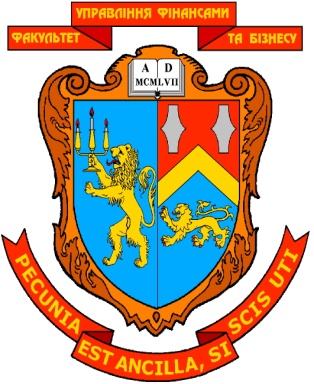 МІНІСТЕРСТВО ОСВІТИ І НАУКИ УКРАЇНИЛЬВІВСЬКИЙ НАЦІОНАЛЬНИЙ УНІВЕРСИТЕТ ІМЕНІ ІВАНА ФРАНКАФАКУЛЬТЕТ УПРАВЛІННЯ ФІНАНСАМИ ТА БІЗНЕСУЗАТВЕРДЖЕНО                                                     На засіданні кафедри обліку, аналізу         і контролю,Протокол «___» від____________2020 р.В.о. зав. кафедри  ____________  проф. Є.М. Романів                (підпис)ПЛАНИ ПРАКТИЧНИХ ЗАНЯТЬІ МЕТОДИЧНІ РЕКОМЕНДАЦІЇЩОДО ЇХ ПРОВЕДЕННЯЗ НАВЧАЛЬНОЇ ДИСЦИПЛІНИ___Податкова система(назва навчальної дисципліни)галузь знань: 07 «Управління та адміністрування»     (шифр та найменування галузі знань)  спеціальність: 071 «Облік і оподаткування»                           (код та найменування підготовки)спеціалізація: «Облік, аналіз та фінансові розслідування»                                   (найменування спеціалізації)освітній ступінь: ______бакалавр_________                                  (бакалавр, магістр)Укладач:Ярема Я.Р., професор кафедри обліку, аналізу і контролю, д.е.н., доцент         (ПІБ, посада, науковий ступінь, вчене звання)ЛЬВІВ 2020КАФЕдра обліку, аналізу і контролюМІНІСТЕРСТВО ОСВІТИ І НАУКИ УКРАЇНИЛЬВІВСЬКИЙ НАЦІОНАЛЬНИЙ УНІВЕРСИТЕТ ІМЕНІ ІВАНА ФРАНКАФАКУЛЬТЕТ УПРАВЛІННЯ ФІНАНСАМИ ТА БІЗНЕСУЗАТВЕРДЖЕНО                                                     На засіданні кафедри обліку, аналізу         і контролю,Протокол «___» від____________2020 р.В.о. зав. кафедри  ____________  проф. Є.М. Романів                (підпис)ПЛАНИ ПРАКТИЧНИХ ЗАНЯТЬІ МЕТОДИЧНІ РЕКОМЕНДАЦІЇЩОДО ЇХ ПРОВЕДЕННЯЗ НАВЧАЛЬНОЇ ДИСЦИПЛІНИ___Податкова система(назва навчальної дисципліни)галузь знань: 07 «Управління та адміністрування»     (шифр та найменування галузі знань)  спеціальність: 071 «Облік і оподаткування»                           (код та найменування підготовки)спеціалізація: «Облік, аналіз та фінансові розслідування»                                   (найменування спеціалізації)освітній ступінь: ______бакалавр_________                                  (бакалавр, магістр)Укладач:Ярема Я.Р., професор кафедри обліку, аналізу і контролю, д.е.н., доцент         (ПІБ, посада, науковий ступінь, вчене звання)ЛЬВІВ 2020РОЗДІЛ  1.МЕТОДИЧНІ РЕКОМЕНДАЦІЇ ЩОДО ПРОВЕДЕННЯ ПРАКТИЧНИХ       ЗАНЯТЬРОЗДІЛ 2.   КАЛЕНДАРНО-ТЕМАТИЧНИЙ ПЛАН ПРОВЕДЕННЯ ПРАКТИЧНИХ       ЗАНЯТЬРОЗДІЛ 3.ПЛАНИ ПРАКТИЧНИХ  ЗАНЯТЬРОЗДІЛ 4.КРИТЕРІЇ ОЦІНЮВАННЯНазва товарівВипуск (шт.)Реалізація (шт.)Вартість одиниці продукції(в т. ч. ПДВ)(грн.)Бра2300250032,0Електролампочки1040081003,40Електросвітильники7200840014,2ПоказникиОдиниці виміруЗгідно даних митної декларації1. Вартість придбаних імпортних товарівдол. США344002.Ставка мита згідно єдиного митного тарифу%124. Виручка від перепродажу імпортних товарів в Українігрн.1390500№ п/пПоказники І квартал, тис.грн.1.Доходи від продажу товарів(без ПД3)345,72.Доходи від здійснення операцій лізингу(без ПДВ)2,23.Доходи від надання платних послуг населенню(без ПДВ)18,84.Доходи від іншої реалізації(без ПДВ)23,55.Доходи від здіснення операцій з цінними паперами12,56.Доходи ( + ), збитки ( - ) від позареалізаційних операцій+ 23,07.Витрати пов’язані з придбанням матеріалів, сировини, напівфабрикатів (без ПДВ)98,58. Нарахована зарплата працівникам35,89.Нарахування на зарплату (22 %)Визначити10.Збитки від бартерних операцій15,811.Нараховано і сплачено в бюджет за звітний період:а) ПДВб) Акцизний податокв) Земельний податокг) Рентна плата за спеціальне використання води всього, в т. ч. - за зверхлімітне використання води45,25,81,23,51,213.Знос малоцінного інвентаря та інші витрати пов’язані з виробничою діяльністю3,314.Нарахована амортизація24,8Назва водогосподарської системиЗатверджений ліміт використання води (куб. м.) на кварталФактично використано(куб. м.)Ставки плати(грн.,коп.)за 100 куб. м.Із загальної системи водопостачання (загальнодержавного значення)200002310027,03Із власної свердловини162001020065,44№п/пНазва деревиниТакса за 1 куб.м. грн.Матеріальна оцінка,  куб.м.Фактично заготовлено, куб.м.1Клен21,507007052Береза4,3090014003Ясень28,705606004Дуб33,6092016005Модрина11,80800855РОЗДІЛ 4.КРИТЕРІЇ ОЦІНЮВАННЯ